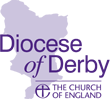 Parish Safeguarding Officer ReportDear Safeguarding Officer:Thank you so much for your work as a Safeguarding Officer – and for being willing to play a part in the assessment of this curate. We really want to know what you think. Please don’t be afraid to mention areas the curate needs to develop in, as this will help us to provide the right training. However, please also feel free to tell us about what they do well and why.The Rev’d Dwayne EnghOrdained Ministries Development OfficerMay 2021Name of CurateParish / ContextSafeguarding Officer’s NameParish Safeguarding Officer ReportParish Safeguarding Officer ReportE2.Are you confident that the curate understands policies and best practice in safeguarding and their application in a variety of contexts? Please elaborate.